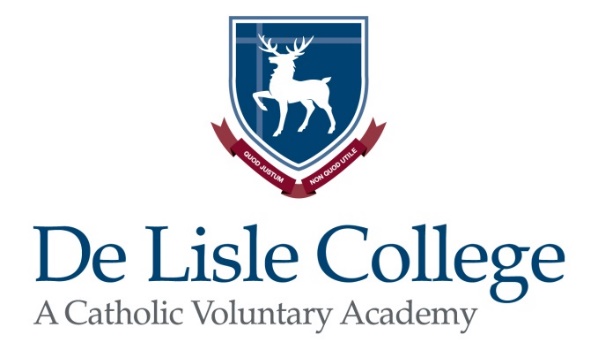 De Lisle is a highly successful Catholic Voluntary Academy that promotes and achieves high standards in all aspects of College life.Teacher of MathematicsMPG/UPSAn exciting opportunity has arisen to join our forward-thinking mathematics department within our high-performing Catholic college. This post is suitable for an ECT or a more experienced colleague. We are seeking an outstanding teacher who has the desire to work in a Maths Faculty with:a knowledge-rich curriculum underpinned by learning for mastery.centralised teaching resources to allow you to focus on lesson delivery, reducing workload.a strong centralised behaviour system, allowing teachers to teach effectively, free from low-level disruption.a robust approach to assessment, which is not reliant on excessive marking.evidence-based teaching methods aimed at securing rapid and sustained student progress.In return, we can offer you:the opportunity to teach across KS3, 4 and 5, including Further Maths.access to a wide range of CPD through the college, through the Leicestershire & Rutland Teaching School Hub, which is based within our multi-academy trust, and also opportunities within the NCETM East Midlands Maths Hub.a delightful school environment in which it is a pleasure to work.opportunities for future career development.The St Thomas Aquinas Catholic Multi-Academy Trust is committed to safeguarding and promoting the welfare of children and young people and expects all staff and volunteers to share this commitment. This post is subject to satisfactory references, which will be requested prior to interview, an enhanced Disclosure and Barring Service (DBS) check, medical check, evidence of qualifications plus verification of the right to work in the UK.